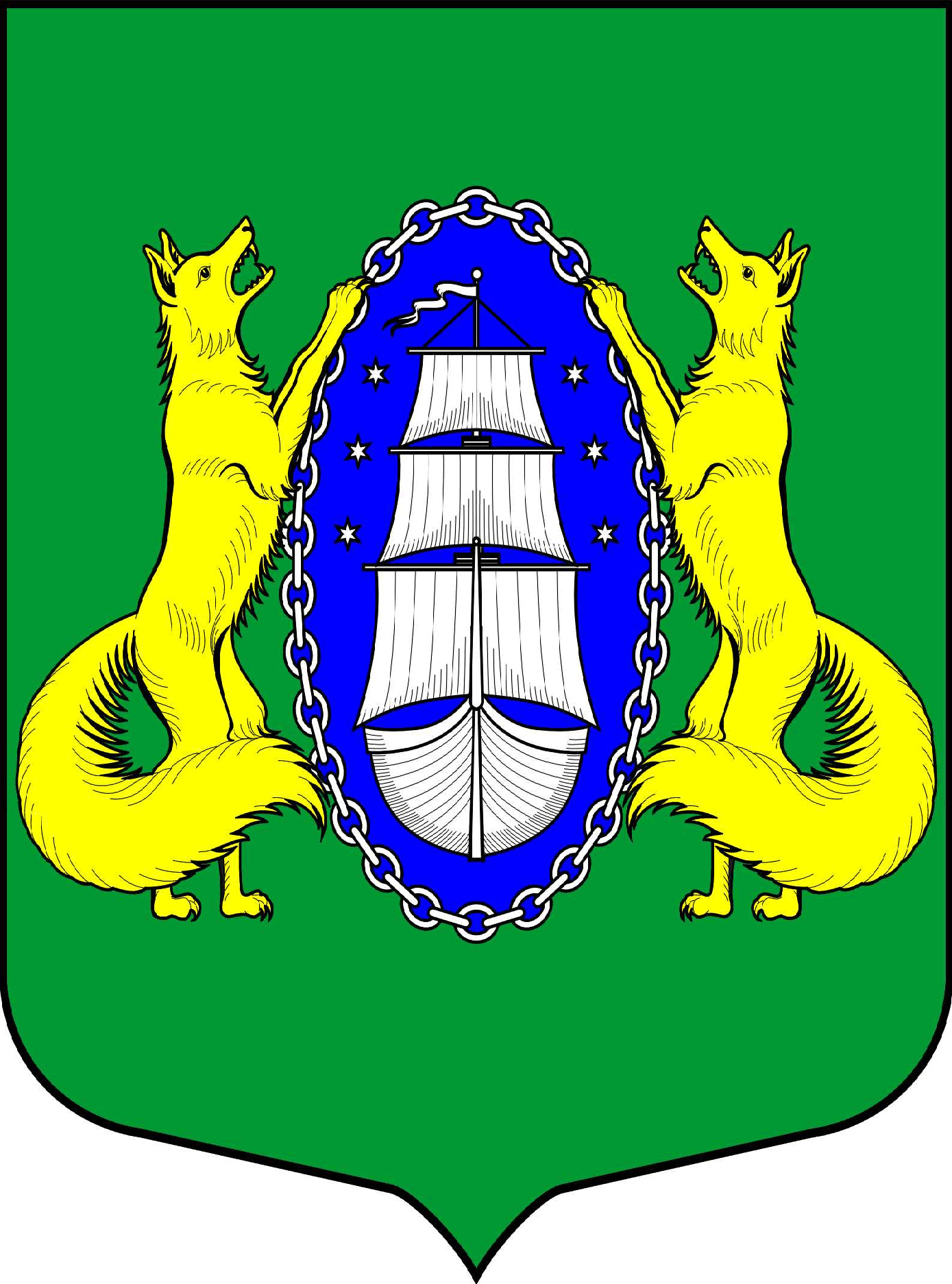 ВНУТРИГОРОДСКОЕ МУНИЦИПАЛЬНОЕ ОБРАЗОВАНИЕ ГОРОДА ФЕДЕРАЛЬНОГО ЗНАЧЕНИЯ САНКТ-ПЕТЕРБУРГА ПОСЕЛОК ЛИСИЙ НОСМЕСТНАЯ АДМИНИСТРАЦИЯПОСТАНОВЛЕНИЕ30.08.2022 г.                                                                                                                                        № 50-пСанкт-ПетербургВ соответствии с Бюджетным кодексом Российской Федерации, федеральным законом от 06.10.2003 г. № 131-ФЗ "Об общих принципах организации местного самоуправления в Российской Федерации", Уставом муниципального образования поселок Лисий Нос, на основании «Порядка формирования муниципального задания и финансового обеспечения выполнения муниципального задания в муниципальном образовании поселок Лисий Нос», утвержденного постановлением местной администрации муниципального образования поселок Лисий Нос от 21.07.2021 г. № 51-п, и постановления местной администрации муниципального образования пос. Лисий Нос от 03.03.2022 г. № 8-п «О внесении изменений в постановление от 21.07.2021 № 51-п «Об утверждении Порядка формирования муниципального задания и финансового обеспечения выполнения муниципального задания в муниципальном образовании поселок Лисий Нос» ПОСТАНОВЛЯЕТ:Внести в  постановление местной администрации муниципального образования поселок Лисий Нос от 04.10.2021 года № 89-п «Об утверждении «Муниципального задания для Муниципального казенного учреждения «Лисий Нос» по организации и проведению местных и участие в организации и проведении городских праздничных и иных зрелищных мероприятий; организация и проведение мероприятий по сохранению и развитию местных традиций и обрядов на территории муниципального образования пос. Лисий Нос» на 2022 - 2024 годы», изменения, изложив Приложение № 1 согласно Приложению к настоящему постановлению.Со дня вступления настоящего Постановления, признать Постановление местной администрации муниципального образования поселок Лисий Нос от 26.05.2022 года № 36-п О внесении изменений в постановление местной администрации от 04.10.2021 года № 89-п «Об утверждении «Муниципального задания для Муниципального казенного учреждения «Лисий Нос» по организации и проведению местных и участие в организации и проведении городских праздничных и иных зрелищных мероприятий; организация и проведение мероприятий по сохранению и развитию местных традиций и обрядов на территории муниципального образования поселок Лисий Нос» на 2022 - 2024 годы» утратившим силу.Настоящее постановление вступает в силу с момента подписания.Контроль за исполнением настоящего постановления возложить на главу местной администрации.Глава местной администрации                                                                                           Тремасова Л.В.Приложение        
к постановлению местной администрации муниципального образования пос. Лисий Носот 30.08.2022 года № 50-пМУНИЦИПАЛЬНОЕ ЗАДАНИЕ ДЛЯМУНИЦИПАЛЬНОГО КАЗЕННОГО УЧРЕЖДЕНИЯ «ЛИСИЙ НОС» ПО ОРГАНИЗАЦИИ И ПРОВЕДЕНИЮ МЕСТНЫХ И УЧАСТИЮ В ОРГАНИЗАЦИИ И ПРОВЕДЕНИИ ГОРОДСКИХ ПРАЗДНИЧНЫХ И ИНЫХ ЗРЕЛЕЩНЫХ МЕРОПРИЯТИЙ; ОРГАНИЗАЦИЯ И ПРОВЕДЕНИЕ МЕРОПРИЯТИЙ ПО ОХРАНЕ И РАЗВИТИЮ МЕСТНЫХ ТРАДИЦИЙ И ОБРЯДОВ НА ТЕРРИТОРИИВНУТРИГОРОДСКОГО МУНИЦИПАЛЬНОГО ОБРАЗОВАНИЯ ГОРОДА ФЕДЕРАЛЬНОГО ЗНАЧЕНИЯ САНКТ-ПЕТЕРБУРГА ПОСЕЛОК ЛИСИЙ НОСВ 2022 -2024 ГОДАХРазработана: местной администрацией муниципального образования поселок Лисий НосГлава местной администрациимуниципального образования поселок Лисий Нос______________________ Тремасова Л.В.УТВЕРЖДАЮГлава местной администрациимуниципального образования поселок Лисий Нос30.08.2022 годаМУНИЦИПАЛЬНОЕ ЗАДАНИЕна оказание муниципальных услуг (выполнение работ)_________________МКУ "Лисий Нос"__________________(наименование подведомственного муниципального казенного учреждения) 2022-2024 годыКБК: 933 0801 00200 00012 240Раздел "Организация и проведение местных и участие в организации и проведении городских праздничных и иных зрелищных мероприятий; организация и проведение мероприятий по сохранению и развитию местных традиций и обрядов на территории муниципального образования пос. Лисий Нос» в 2022 - 2024 годах.1. Наименование муниципальной услуги (работы).1.День памяти и скорби2. День России3.День семьи, любви и верности4.День государственного флага России5.День памяти жертв блокады Ленинграда6.«С Новым годом»! (Поздравление детей инвалидов и опекаемых детей поселка)7. Организация и проведения мероприятия Дня пожилого человека (подарки)8. Организация и проведение местного праздничного мероприятия "День посёлка Лисий Нос"9. Организация и проведение местного новогоднего зрелищного мероприятия «Здравствуй, Ёлка!»10. Международный день народного единства11. Приобретение подарков ко дню пожилого человека Итого 11 мероприятий.2. Категории физических и (или) юридических лиц, являющихся потребителями муниципальной услуги (с учетом формы оказания муниципальной услуги) <1>.Все возрастные категории населения.3. Показатели, характеризующие качество и(или) объем (содержание) оказываемой услуги (выполняемой работы).Показатели, характеризующие объем оказываемой муниципальной услуги (выполняемой работы) 2022 год.Таблица 1	ИТОГО: 2 980,1 тыс. руб.Показатели, характеризующие объем оказываемой муниципальной услуги (выполняемой работы) 2023 год.ИТОГО: 590,0 тыс. руб.Показатели, характеризующие объем оказываемой муниципальной услуги (выполняемой работы) 2024 год.ИТОГО: 590,0 тыс. руб. Содержание муниципальной услуги (работы) _________Исполнение услуг в соответствии с планом-графиком Заказчика___________________________________________________________________(приводится описание основных процедур оказания муниципальной услуги (выполнения работы), периодичность их выполнения)    Показатели, характеризующие качество оказываемой муниципальной услуги (выполняемой работы):Таблица 2Порядок оказания муниципальной услуги: Оказание услуг происходит в соответствии с нормативными актами:- Федеральный закон от 13 марта 1995 г. № 32-ФЗ «О днях воинской славы и памятных датах России».- Закон Санкт-Петербурга от 26 октября 2005 г. N 555-78 "О праздниках и памятных датах в Санкт-Петербурге".- Закон Санкт-Петербурга от 23.09.2009 г. № 420-79 "Об организации местного самоуправления в Санкт-Петербурге". - Устав МО пос. Лисий Нос.- Положение "О порядке реализации вопроса местного значения «Организация и проведение местных и участие в организации и проведении городских праздничных и иных зрелищных мероприятий».- Федеральный закон № 44-ФЗ от 5 апреля 2013 года «О контрактной системе в сфере закупок товаров, работ, услуг для обеспечения государственных и муниципальных нужд».- Бюджетный кодекс Российской Федерации.    5.  Предельные  цены  (тарифы)   на   оплату  муниципальной  услуги физическими  или  юридическими  лицами  в  случае,  если  законодательством Российской Федерации предусмотрено ее  оказание  на  платной  основе,  либо порядок установления  указанных  цен  (тарифов)  в  случаях,  установленных законодательством Российской Федерации: <5>													Таблица 3  6. Требования к результатам оказания муниципальной услуги (выполнения работы). Обеспечение условий проведения культурно-массовых мероприятий для жителей МО пос. Лисий Нос.- Создание благоприятных условий для проведения культурного досуга жителей муниципального образования.-Увеличение количества участников праздничных мероприятий. -Увеличение информированности жителей МО о проводимых праздничных мероприятиях по месту жительства на 5 % по сравнению с прошлым годом.- Связь поколений и память о значимых датах Российской Федерации- Социальная поддержка жителей муниципального образования.- Увеличение количества вовлеченных жителей муниципального образования в участие в общегородских мероприятиях, городских событиях и событиях муниципального округа 7. Порядок контроля за исполнением муниципального задания, в том числе условия и порядок досрочного прекращения исполнения муниципального задания:    Формы контроля ____сравнительный анализ фактических и плановых значений количественных и качественных показателей, указанных в муниципальном задании_______________________________________________    Процедуры контроля __проверка фактически выполненных работ, документальная проверка и иные виды проверок____________     Периодичность проведения контрольных мероприятий ___1 раз в квартал________________    Условия  досрочного  прекращения  исполнения  муниципального  задания ____по соглашению Заказчика и Исполнителя, ликвидация Исполнителя, нецелевое использование бюджетных средств Исполнителем и иные случаи в соответствии с действующим законодательством______________________________________________Порядок досрочного прекращения исполнения муниципального задания __ в соответствии с действующим законодательством 8. Требования к отчетности об исполнении муниципального задания:    Формы отчетности ___в соответствии с приложением №2_постановления МА МО пос. Лисий Нос № 18-п   от 25.11.2019  Об утверждении Порядка формирования муниципальных заданий для муниципальных казенных учреждений, подведомственных местной администрации муниципального образования поселок Лисий Нос и финансового обеспечения выполнения муниципальных заданий___________________________________    Периодичность представления отчетности об исполнении муниципального задания ___1 раз в год__________________________________.9.  Иная информация, необходимая   для   исполнения (контроля   за исполнением) муниципального задания.--------------------------------<1> Данный пункт заполняется при установлении требований к оказанию муниципальной(ых) услуги (услуг) физическим и(или) юридическим лицам.<2> Значения показателей за текущий финансовый год указываются плановые либо фактические при наличии информации.<3>, <6> Значения показателей за текущий финансовый год указываются плановые либо фактические при наличии информации.<4>, <5> Данные пункты заполняются при установлении требований к оказанию муниципальной(ых) услуги (услуг) физическим и(или) юридическим лицам.О внесении изменений в постановление местной администрации муниципального образования поселок Лисий Нос от 04.10.2021 года № 89-п «Об утверждении «Муниципального задания для Муниципального казенного учреждения «Лисий Нос» по организации и проведению местных и участие в организации и проведении городских праздничных и иных зрелищных мероприятий; организация и проведение мероприятий по сохранению и развитию местных традиций и обрядов на территории муниципального образования поселок Лисий Нос» на 2022 - 2024 годы»Nп/пНаименованиепоказателяВид источника финансированияЕдиницаизмеренияОбъем финансирования(выполнения работ)Объем финансирования(выполнения работ)Nп/пНаименованиепоказателяВид источника финансированияЕдиницаизмерениятекущийфинансовыйгодотчетныйфинансовыйгод <2>1	234561 День памяти и скорбиБюджет МО п. Лисий Нос на 2022 год1 мероприятие44,02День РоссииБюджет МО п. Лисий Нос на 2022 год1 мероприятие176,03День семьи, любви и верностиБюджет МО п. Лисий Нос на 2022 год1 мероприятие52,84День государственного флага РоссииБюджет МО п. Лисий Нос на 2022 год1 мероприятие176,05День памяти жертв блокады ЛенинградаБюджет МО п. Лисий Нос на 2022 год1 мероприятие52,86«С Новым годом»! (Поздравление детей инвалидов и опекаемых детей поселка)Бюджет МО п. Лисий Нос на 2022 год1 мероприятие17,67Организация и проведения мероприятия Дня пожилого человека (подарки)Бюджет МО п. Лисий Нос на 2022 год1 мероприятие350,18Организация и проведение местного праздничного мероприятия "День посёлка Лисий Нос"Бюджет МО п. Лисий Нос на 2022 год1 мероприятие1900,09Организация и проведение местного новогоднего зрелищного мероприятия «Здравствуй, Ёлка!»Бюджет МО п. Лисий Нос на 2022 год1 мероприятие175,110Приобретение подарков ко дню социального работникаБюджет МО п. Лисий Нос на 2022 год14 штук20,311Международный день народного единстваБюджет МО п. Лисий Нос на 2022 год1 мероприятие15,4Nп/пНаименованиепоказателяФормапредоставлениямуниципальнойуслуги (работы)(безвозмездная,платная)ЕдиницаизмеренияОбъем финансирования(выполнения работ)Объем финансирования(выполнения работ)Nп/пНаименованиепоказателяФормапредоставлениямуниципальнойуслуги (работы)(безвозмездная,платная)Единицаизмерениятекущийфинансовыйгодотчетныйфинансовыйгод <2>1	234561 День памяти и скорбиБюджет МО п. Лисий Нос на 2023 год1 мероприятие50,02День РоссииБюджет МО п. Лисий Нос на 2023 год1 мероприятие200,03День семьи, любви и верностиБюджет МО п. Лисий Нос на 2023 год1 мероприятие60,04День государственного флага РоссииБюджет МО п. Лисий Нос на 2023 год1 мероприятие200,05День памяти жертв блокады ЛенинградаБюджет МО п. Лисий Нос на 2023 год1 мероприятие60,06«С Новым годом»! (Поздравление детей инвалидов и опекаемых детей поселка)Бюджет МО п. Лисий Нос на 2023 год1 мероприятие20,0Nп/пНаименованиепоказателяВид источника финансированияЕдиницаизмеренияОбъем финансирования(выполнения работ)Объем финансирования(выполнения работ)Nп/пНаименованиепоказателяВид источника финансированияЕдиницаизмерениятекущийфинансовыйгодотчетныйфинансовыйгод <2>1	234561 День памяти и скорбиБюджет МО п. Лисий Нос на 2024 год1 мероприятие50,02День РоссииБюджет МО п. Лисий Нос на 2024 год1 мероприятие200,03День семьи, любви и верностиБюджет МО п. Лисий Нос на 2024 год1 мероприятие60,04День государственного флага РоссииБюджет МО п. Лисий Нос на 2024 год1 мероприятие200,05День памяти жертв блокады ЛенинградаБюджет МО п. Лисий Нос на 2024 год1 мероприятие60,06«С Новым годом»! (Поздравление детей инвалидов и опекаемых детей поселка)Бюджет МО п. Лисий Нос на 2024 год1 мероприятие20,0Nп/пНаименованиепоказателяЕдиницаизмеренияЗначение показателяЗначение показателяNп/пНаименованиепоказателяЕдиницаизмеренияотчетныйфинансовыйгодтекущийфинансовыйгод123451Информированность населения МО пос. Лисий Нос%75%2Количество жителей, участвующих в спортивных мероприятияхЧел.Не менее 25003Расширение спектра информационного воздействия с целью пропаганды здорового образа жизниИсточник информированияне менее 6-ти ресурсовЕдиницаизмеренияПредельная цена (тариф), руб.Предельная цена (тариф), руб.Единицаизмеренияотчетный финансовый годтекущий финансовый год <6>123000